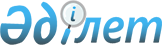 "Мүліктік құқықтарды ұжымдық негізде басқаратын ұйымдар қызметінің тәуекел дәрежесін бағалау өлшемшарттарын және тексеру парақтарын бекіту туралы" Қазақстан Республикасы Әділет министрінің 2019 жылғы 22 сәуірдегі № 218 және Қазақстан Республикасы Ұлттық экономика министрінің 2019 жылғы 29 сәуірдегі № 31 бірлескен бұйрығына өзгерістер енгізу туралы"Қазақстан Республикасы Әділет министрінің 2022 жылғы 9 маусымдағы № 474 және Қазақстан Республикасы Ұлттық экономика министрінің 2022 жылғы 10 маусымдағы № 42 бірлескен бұйрығы. Қазақстан Республикасының Әділет министрлігінде 2022 жылғы 16 маусымда № 28503 болып тіркелді
      БҰЙЫРАМЫЗ:
      1. "Мүліктік құқықтарды ұжымдық негізде басқаратын ұйымдар қызметінің тәуекел дәрежесін бағалау өлшемшарттары мен тексеру парақтарын бекіту туралы" Қазақстан Республикасы Әділет министрінің 2019 жылғы 22 сәуірдегі № 218 және Қазақстан Республикасы Ұлттық экономика министрінің 2019 жылғы 29 сәуірдегі № 31 бірлескен бұйрығына (нормативтік құқықтық актілерді мемлекеттік тіркеу тізілімінде № 17371 болып тіркелген) мынадай өзгерістер енгізілсін:
      1-тармақ мынадай редакцияда жазылсын:
      "1.
      1) осы бірлескен бұйрыққа 1-қосымшаға сәйкес мүліктік құқықтарды ұжымдық негізде басқаратын ұйымдар қызметінің тәуекел дәрежесін бағалау өлшемшарттары;
      2) осы бірлескен бұйрыққа 2-қосымшаға сәйкес авторлық құқықты басқару салаларында мүліктік құқықтарды ұжымдық негізде басқаратын ұйымдардың қызметін тексеру парағы;
      3) осы бірлескен бұйрыққа 3-қосымшаға сәйкес сабақтас құқықтарды басқару салаларында мүліктік құқықтарды ұжымдық негізде басқаратын ұйымдардың қызметін тексеру парағы;
      4) осы бірлескен бұйрыққа 4-қосымшаға сәйкес авторлардың, орындаушылардың, фонограммалар мен дыбыстау-бейнелеу туындыларын жасаушылардың фонограммалар мен дыбыстау-бейнелеу туындыларын жеке мақсатта және табыс алмай қайта шығарғаны үшін сыйақы алуға арналған құқықтарын жүзеге асыру саласында мүліктік құқықтарды ұжымдық негізде басқаратын ұйымдар қызметін тексеру парағы;
      5) осы бірлескен бұйрыққа 5-қосымшаға сәйкес авторлық құқықты және сабақтас құқықтарды басқару саласында мүліктік құқықтарды ұжымдық негізде басқаратын ұйымдардың қызметін тексеру парағы бекітілсін.
      2-қосымшаның тақырыбы мынадай редакцияда жазылсын:
      "Авторлық құқықты басқару салаларында мүліктік құқықтарды ұжымдық негізде басқаратын ұйымдардың қызметін тексеру парағы";
      3-қосымшаның тақырыбы мынадай редакцияда жазылсын:
      "Сабақтас құқықтарды басқару салаларында мүліктік құқықтарды ұжымдық негізде басқаратын ұйымдардың қызметін тексеру парағы";
      4-қосымшаның тақырыбы мынадай редакцияда жазылсын:
      "Авторлардың, орындаушылардың, фонограммалар мен дыбыстау-бейнелеу туындыларын жасаушылардың фонограммалар мен дыбыстау-бейнелеу туындыларын жеке мақсатта және табыс алмай қайта шығарғаны үшін сыйақы алуға арналған құқықтарын жүзеге асыру саласында мүліктік құқықтарды ұжымдық негізде басқаратын ұйымдар қызметін тексеру парағы";
      5-қосымшаның тақырыбы мынадай редакцияда жазылсын:
      "Авторлық құқықты және сабақтас құқықтарды басқару саласында мүліктік құқықтарды ұжымдық негізде басқаратын ұйымдардың қызметін тексеру парағы".
      2. Зияткерлік меншік құқығы департаменті Қазақстан Республикасының заңнамасында белгіленген тәртіппен:
      1) осы бірлескен бұйрықты мемлекеттік тіркелуді;
      2) осы бірлескен бұйрықтың Қазақстан Республикасы Әділет министрлігінің ресми интернет-ресурсында жариялауды қамтамасыз етсін.
      3. Осы бірлескен бұйрықтың орындалуын бақылау жетекшілік ететін Қазақстан Республикасының Әділет вице-министріне жүктелсін.
      4. Осы бірлескен бұйрық алғашқы ресми жарияланған күнінен кейін күнтізбелік он күн өткен соң қолданысқа енгізіледі.
       "КЕЛІСІЛДІ"
      Қазақстан Республикасы
      Бас прокуратурасының
      Құқықтық статистика және
      арнайы есепке алу комитеті
					© 2012. Қазақстан Республикасы Әділет министрлігінің «Қазақстан Республикасының Заңнама және құқықтық ақпарат институты» ШЖҚ РМК
				
      Қазақстан Республикасы Ұлттық экономика министрі 

А. Куантыров

      Қазақстан Республикасы Әділет министрі 

К. Мусин
